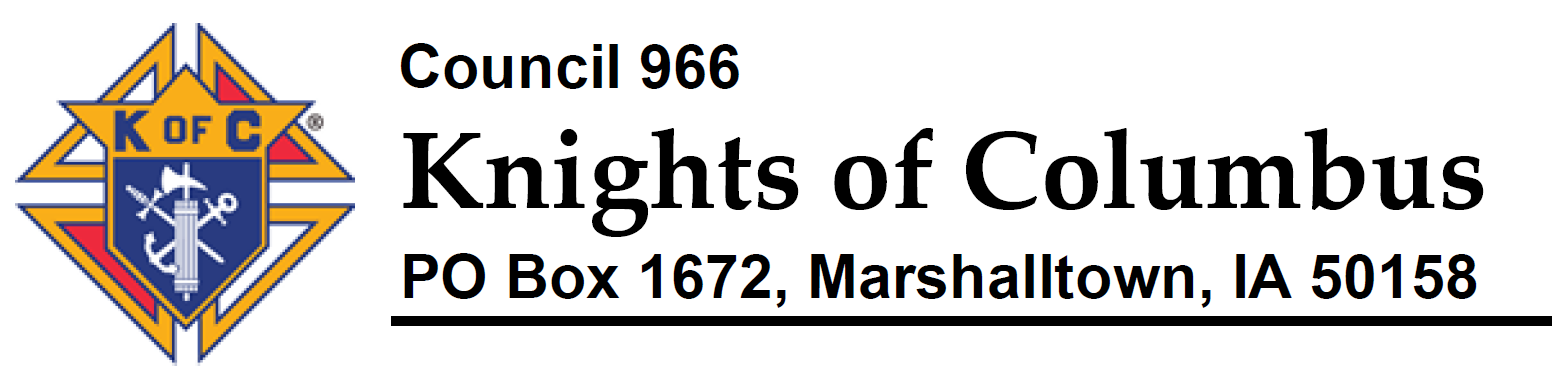 Council virtual minutes of email discussion/action December 17-19, 2023On December 17th, 2023, acting Treasurer Steve S. initiated the following email message:Active Knights,The Christmas party came together rather quickly and we did not get pre-approval for the expenditures to make it happen, so this email vote is necessary, even if somewhat unorthodox.Being very uncertain of the turnout to expect, and wanting to avoid running out of food, we asked Shelly to plan for 160. We also asked Shelly to make us a nice dinner with lots of choices, and we think she made a very nice spread for us.Anyway, due to the uncertainty of the numbers, we promised Shelly a flat $1000 for her services, and we will cover all the expenses ourselves directly.As such, we already (on officer discretion) paid Shelly the first $500, and now are asking for your vote of approval (or dissent) to pay her the remaining $500 of what we promised her, and to pay whatever the expenses were. The donation intake at the event was $447. The current register balance of our accounts, less earmarks, is about $7000 so there is no question of our ability to pay these obligations.Please reply/all to this message with your Yes or No vote or with any questions or discussion.Steve Seberger, Vince FrederickSince there was not time to convene a normal meeting for the purpose of the decision, it was decided to attempt to gain approval through a virtual vote from several members who have attended recent meetings.The above email was sent to: Vince Frederick, LeRoy Jero,
Greg Jacobs, Roger Polt, Eldon Schneider, George Baitinger, Thomas Kirner, Brandon Kunkel, Dave Staron, Jerry Zeihan, Stephen Larson, Fritz Polt , LeRoy Jero, and Charles Kuhlman As of 12/19/23, affirmative responses were received from Baitinger, Polt, Larson, Jacobs, Kirner, Zeihan, Staron, Kuhlman, Jero, Frederick, and Seberger.No requests for discussion or objections to the expenditure were received.The “motion” was considered to have passed and the expenditure was authorized.The payments thus authorized have been made and were as follows:$    93.87	Steve Seberger, invitation prints and postage$1000.00	Shelly Monk – catering$1044.69	St. Francis School – supplies	$  480.65	Vince Frederick – supplies and decorationsSteve Seberger – Recorder/acting Treasurer